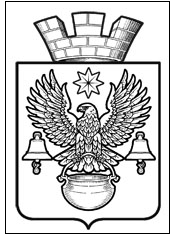 РАСПОРЯЖЕНИЕАДМИНИСТРАЦИИКОТЕЛЬНИКОВСКОГО ГОРОДСКОГО ПОСЕЛЕНИЯКОТЕЛЬНИКОВСКОГО МУНИЦИПАЛЬНОГО РАЙОНАВОЛГОГРАДСКОЙ ОБЛАСТИ         15.12.2021                                                                                                 №335-р            О проведении аукциона        на право заключения договора  аренды         земельного участка, государственная собственность        на который не разграничена             На основании ст.ст. 39.8, 39.11, 39.12 Земельного кодекса Российской Федерации, Федерального закона «Об общих принципах организации местного самоуправления в Российской Федерации» №131-ФЗ от 06.10.2003 г., Устава Котельниковского городского поселения:Провести открытый по составу участников и по форме подаче предложений аукцион на право заключения договора аренды земельного участка, государственная собственность на который не разграничена, указанного в Приложении.Отделу правового обеспечения  администрации Котельниковского городского поселения подготовить и разместить извещение и документацию об открытом аукционе на официальном сайте Российской Федерации в информационно-телекоммуникационной сети "Интернет» по адресу  http://www.torgi.gov.ru/ и сайте администрации Котельниковского городского поселения: по адресу http://www.akgp.ru/.Контроль за исполнением распоряжения оставляю за собой.        И.о. главы Котельниковского        городского поселения                                                                      А.Б. СтраховПриложениек распоряжению администрации Котельниковского городского поселения№335-р от 15.12.2021Лот № 1 - земельный участок с кадастровым номером 34:13:130016:1001, расположенный по адресу: обл. Волгоградская, р-н Котельниковский, г. Котельниково, примерно в 36 м по направлению на запад от многоквартирного жилого дома по ул Волгоградская, 94, площадью 24 кв.м. Разрешённое использование: для строительства гаража, категория земель – земли населенных пунктов. Начальная цена лота 12643 (Двенадцать тысяч шестьсот сорок три) рубля 68 копеек.Лот № 2 - земельный участок с кадастровым номером 34:13:130016:999, расположенный по адресу: обл. 32 м по направлению на запад от многоквартирного жилого дома по ул Волгоградская, 94, площадью 24 кв.м. Разрешённое использование: для строительства гаража, категория земель – земли населенных пунктов. Начальная цена лота 12643 (Двенадцать тысяч шестьсот сорок три) рубля 68 копеек.Лот № 3 - земельный участок с кадастровым номером 34:13:130016:998, расположенный по адресу: обл. 34 м по направлению на запад от многоквартирного жилого дома по ул Волгоградская, 94, площадью 24 кв.м. Разрешённое использование: для строительства гаража, категория земель – земли населенных пунктов. Начальная цена лота 12643 (Двенадцать тысяч шестьсот сорок три) рубля 68 копеек.Лот № 4 - земельный участок с кадастровым номером 34:13:130016:1000, расположенный по адресу: обл. 30 м по направлению на запад от многоквартирного жилого дома по ул Волгоградская, 94, площадью 24 кв.м. Разрешённое использование: для строительства гаража, категория земель – земли населенных пунктов. Начальная цена лота 12643 (Двенадцать тысяч шестьсот сорок три) рубля 68 копеек.Лот № 5 - земельный участок с кадастровым номером 34:13:130016:1006, расположенный по адресу: обл. 34 м по направлению на запад от многоквартирного жилого дома по ул Волгоградская, 94, площадью 24 кв.м. Разрешённое использование: для строительства гаража, категория земель – земли населенных пунктов. Начальная цена лота 12643 (Двенадцать тысяч шестьсот сорок три) рубля 68 копеек.                 Начальник общего отдела                                                Н.И. СтрекаловаЛист согласования к Распоряжению  и.о. главы Котельниковского городского поселения Котельниковского муниципального района Волгоградской области15.12.2021					                                                                №335-р        О проведении аукционана право заключения договоров  аренды земельных участков, государственная собственностьна которые не разграниченаСпециалист по предоставлению земельных участков и земельным отношениям МКУ «Управление» Котельниковского  городского поселения.                      _________________Л.Г. ДорошенкоНач. общего отдела                                ______________              Н.И. Стрекалова         Согласовано:Нач. отдела  правового обеспечения:   ______________               Я.А. ЧубароваРазослать:  __________________________________________________Замечание к проекту: _____________________________________________________________________________________________________________________________________________________________________________________________________________________________________________________________________________________________________________________________________________________________________________________________________________________________________________________________________________________________